     20 августа (четверг)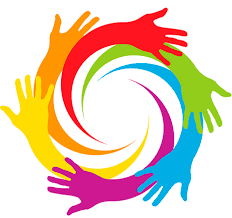 Лагерь «НОВОЕ ПОКОЛЕНИЕ »День девятыйПриветствие.Всем!  Всем!  Всем!  Доброе утро! Начинаем новый день. Приветствуем вас в лагере «Новое поколение!»Весёлая утренняя зарядка со Шпулей.https://www.youtube.com/watch?v=JVOFVLkDYQ8Время завтрака.Скоро начало учебного года. Сегодня мы знакомим первоклассников со школьными правилами.https://www.youtube.com/watch?v=UVMx7ESFN-gМожешь нарисовать то, что ты запомнил и отправить нам.Физминутка (встань, посмотри в окно, улыбнись солнышку, протяни к нему руку – поздоровайся с ним, попей водички)В дождливую погоду мы обычно сидим дома. Думаем, чем же заняться. Подходим к окну в надежде найти подсказку. И …  находим! Сегодня мы будем рисовать, но только не красками, а пластилином. Ведь вам знакома эта техника. Тогда - вперед! Рисуем вид из окна.https://www.youtube.com/watch?v=SWZ2ZmjvHR0Сфотографируй и отправь нам.Время обедаА вот теперь приготовь все необходимое для рисования на бумаге гуашью. Роль кисточки сегодня исполнят ватные палочки и губка (обыкновенная сухая губка, которой мама моет посуду). А также тебе понадобятся крышка от банки, простой карандаш, яркий фломастер. https://www.youtube.com/watch?v=uNW_0_fzKN4Сфотографируй свою работу и отправь нам.Волшебная книга МЧС. Сегодня ты отправишься в гости к спасателям. Правда, эта виртуальная экскурсия. Но, возможно, в течение учебного года ты сможешь встретиться с настоящими спасателями. Они частые гости в нашей школе. Включай видео, нарисуй что тебе больше запомнилось. https://www.youtube.com/watch?v=q3_7bSyJY_kВсем пока! Встретимся завтра!!!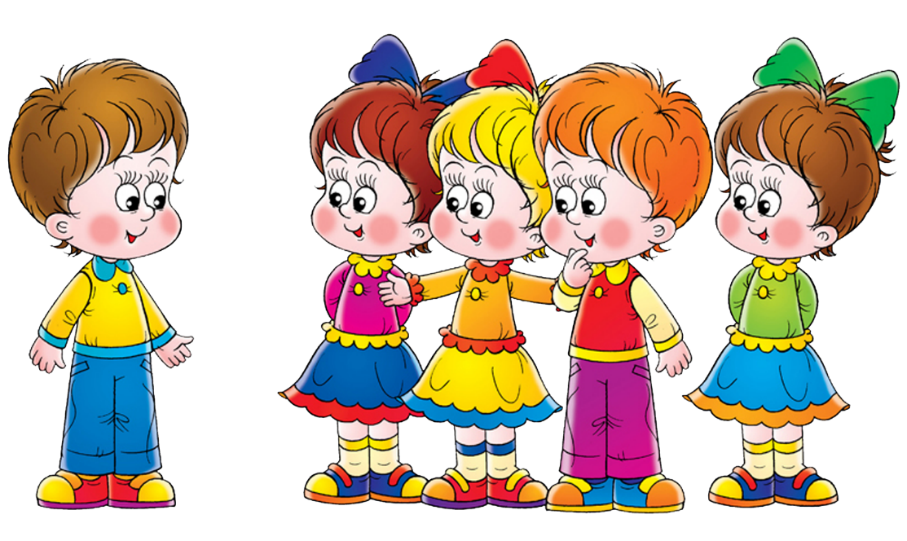 